Поделки из пробок от пластиковых бутылок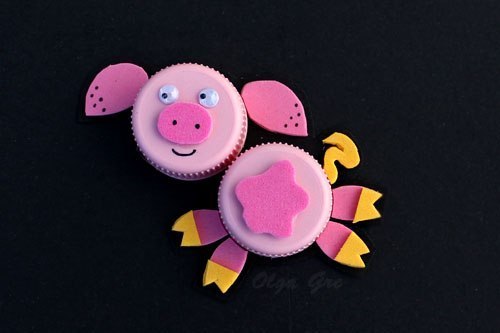 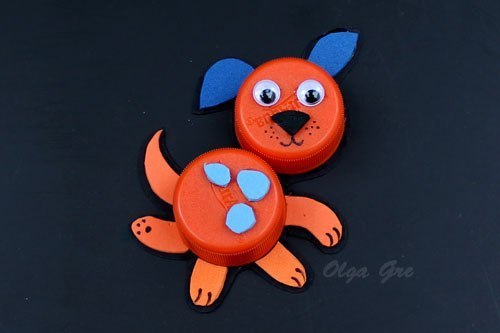 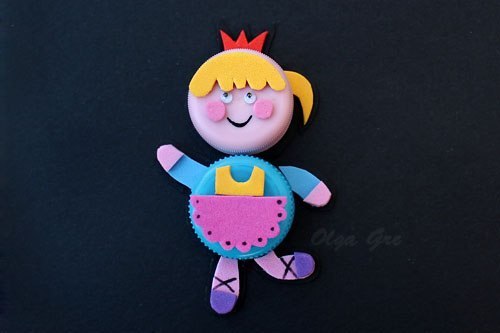 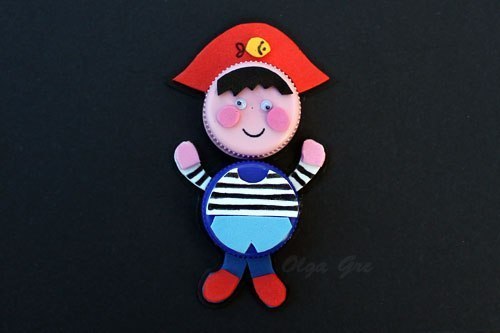 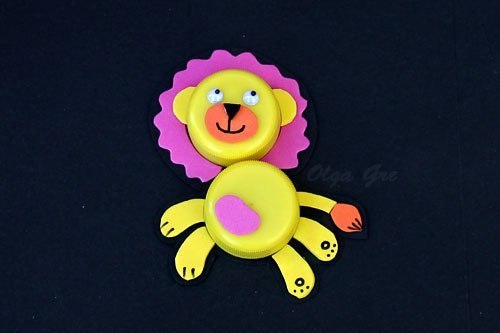 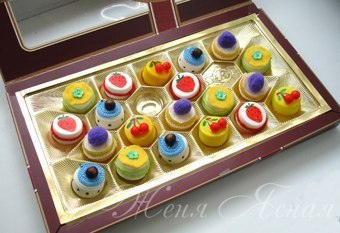 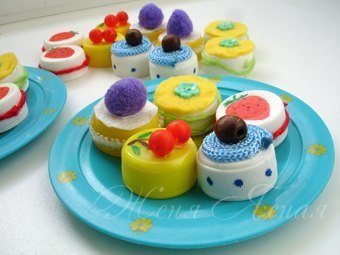 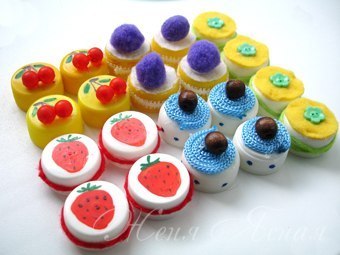 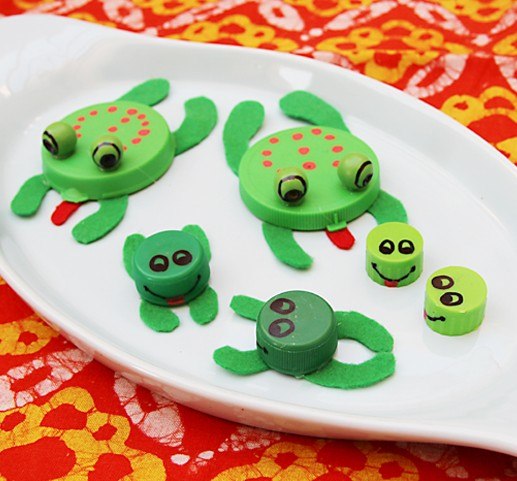 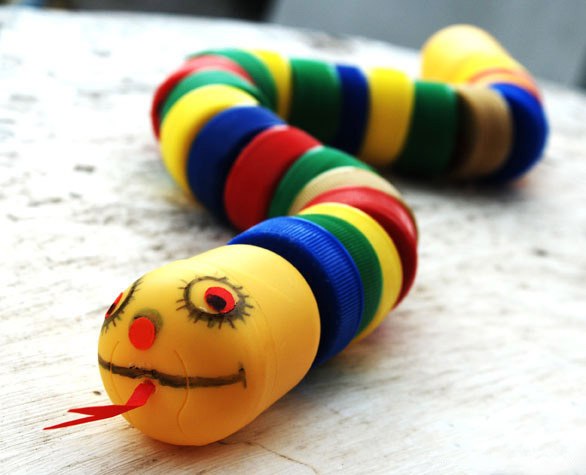 